Part‑Time Courses for Adults 2018/19† £100 discount if buying CCNA1 and CCNA2 together.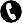 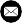 * Your employer may have to pay a contribution fee. Please contact our Employer Hub team for more information: 020 8394 3051 employerhub@nescot.ac.ukCourse codeDay/Evening/Weekend/ Distance LearningHours per weekNumber of weeksStart dateEnd DateDay(s)TimeAnnual feesConcessionStudent loan availableAwarding body exam/ registration fee includedCISCO CCNA SecurityCISCO CCNA SecurityCISCO CCNA SecurityFC3653AEvening2.51507 Feb 201906 June 2019Thursday18:00£800CISCO CCNA1 Introduction to NetworksCISCO CCNA1 Introduction to NetworksCISCO CCNA1 Introduction to NetworksFC3442Evening2.51216 Jan 201903 Apr 2019Wednesday18:00£400 †CISCO CCNA2 Routing and Switching EssentialsCISCO CCNA2 Routing and Switching EssentialsCISCO CCNA2 Routing and Switching EssentialsFC3470AEvening2.51214 Jan 201901 Apr 2019Monday18:00£450CISCO CCNA2 Routing and Switching EssentialsCISCO CCNA2 Routing and Switching EssentialsCISCO CCNA2 Routing and Switching EssentialsFC3470BEvening2.51224 Apr 201910 July 2019Wednesday18:00£450CISCO CCNA3 Scaling NetworksCISCO CCNA3 Scaling NetworksCISCO CCNA3 Scaling NetworksFC3586AEvening2.51229 Apr 201915 July 2019Monday18:00£500CISCO CCNA3 Scaling NetworksCISCO CCNA3 Scaling NetworksCISCO CCNA3 Scaling NetworksFC3586BEvening2.51208 Oct 201814 Jan 2019Wednesday18:00£500CISCO CCNA4 Connecting NetworksCISCO CCNA4 Connecting NetworksCISCO CCNA4 Connecting NetworksFC3433AEvening2.51201 Nov 201814 Feb 2019Thursday18:00£550CISCO IT Essentials Hardware & SoftwareCISCO IT Essentials Hardware & SoftwareCISCO IT Essentials Hardware & SoftwareFC3427AEvening2.51202 Oct 201808 Jan 2019Tuesday18:00£250CISCO IT Essentials Hardware & SoftwareCISCO IT Essentials Hardware & SoftwareCISCO IT Essentials Hardware & SoftwareFC3427BEvening2.51206 Feb 201908 May 2019Wednesday18:00£250JNCIA Juniper JNOSJNCIA Juniper JNOSJNCIA Juniper JNOSFC3463Evening2.51207 Feb 201909 May 2019Thursday18:00£450LINUX EssentialsLINUX EssentialsLINUX EssentialsFC3648AEvening2.51201 Nov 201814 Feb 2019Thursday18:00£450LINUX EssentialsLINUX EssentialsLINUX EssentialsFC3648BEvening2.51207 Feb 201909 May 2019Thursday18:00£450MCSA Identity with Windows Server 2016 (70-742)MCSA Identity with Windows Server 2016 (70-742)MCSA Identity with Windows Server 2016 (70-742)FC3600BEvening2.51202 Oct 201809 Jan 2019Wednesday18:00£500MCSA Networking with Windows Server 2016 (70-741)MCSA Networking with Windows Server 2016 (70-741)MCSA Networking with Windows Server 2016 (70-741)FC3600CEvening2.51216 Jan 201903 Apr 2019Wednesday18:00£500MCSA Installation, Storage & Compute with Windows Server 2016 (70-740)MCSA Installation, Storage & Compute with Windows Server 2016 (70-740)MCSA Installation, Storage & Compute with Windows Server 2016 (70-740)FC3600DEvening2.51223 Apr 201909 July 2019Tuesday18:00£500Oracle Database ProgrammingOracle Database ProgrammingOracle Database ProgrammingFC3462Evening2.51230 Oct 201929 Jan 2019Tuesday18:00£450Introduction to CybersecurityIntroduction to CybersecurityNE WFC3670Evening2.5529 Oct 201926 Nov 2019Monday18:00£170Cybersecurity EssentialsCybersecurity EssentialsNE WFC3671Evening2.5814 Jan 201904 Mar 2019Monday18:00£200CCNA Cybersecurity OperationsCCNA Cybersecurity OperationsNE WFC3672Weekend7602 Mar 201927 Apr 2019Saturday10:00£600Certified Ethical Hacking (CEH)Certified Ethical Hacking (CEH)NE WFC3673Weekend7608 June 201913 July 2019Saturday10:00£1,100Introduction to the Internet of ThingsIntroduction to the Internet of ThingsNE WFC3674Evening2315 Jan 201929 Jan 2019Tuesday18:00£60Internet of Things FundamentalsConnecting ThingsInternet of Things FundamentalsConnecting ThingsNE WFC3675Evening2.58 05 Feb 201926 Mar 2019Tuesday18:00£275Internet of Things FundamentalsBig Data & AnalyticsInternet of Things FundamentalsBig Data & AnalyticsNE WFC3676Evening2.5830 April 201918 Jun 2019Tuesday18:00£275Linux ILinux INE WFC3677Weekend2.51202 Mar 201927 Apr 2019Saturday10:00£450Linux IILinux IINE WFC3678Weekend2.51208 June 201913 July 2019Saturday10:00£450Programming Essentials in PythonProgramming Essentials in PythonNE WFC3679Weekend2.51003 Nov 201826 Jan 2019Saturday13:00£260ECDL Essentials Level 1ECDL Essentials Level 1NE WN3779Evening2.51216 Oct 201811 Dec 2018Tuesday18:00£100ECDL Core Level 2ECDL Core Level 2NE WN3780Day2.51505 Feb 201907 May 2019Tuesday11:00£150HCNA (Huawei Certified Network Associate)HCNA (Huawei Certified Network Associate)NE WFC3680Evening2.51504 Feb 201903 June 2019Monday18:00£600APPRENTICESHIPS An apprenticeship combines working and studying. If you don’t already have a relevant job, our Employer Hub team can help.APPRENTICESHIPS An apprenticeship combines working and studying. If you don’t already have a relevant job, our Employer Hub team can help.APPRENTICESHIPS An apprenticeship combines working and studying. If you don’t already have a relevant job, our Employer Hub team can help.APPRENTICESHIPS An apprenticeship combines working and studying. If you don’t already have a relevant job, our Employer Hub team can help.APPRENTICESHIPS An apprenticeship combines working and studying. If you don’t already have a relevant job, our Employer Hub team can help.APPRENTICESHIPS An apprenticeship combines working and studying. If you don’t already have a relevant job, our Employer Hub team can help.APPRENTICESHIPS An apprenticeship combines working and studying. If you don’t already have a relevant job, our Employer Hub team can help.APPRENTICESHIPS An apprenticeship combines working and studying. If you don’t already have a relevant job, our Employer Hub team can help.APPRENTICESHIPS An apprenticeship combines working and studying. If you don’t already have a relevant job, our Employer Hub team can help.APPRENTICESHIPS An apprenticeship combines working and studying. If you don’t already have a relevant job, our Employer Hub team can help.APPRENTICESHIPS An apprenticeship combines working and studying. If you don’t already have a relevant job, our Employer Hub team can help.APPRENTICESHIPS An apprenticeship combines working and studying. If you don’t already have a relevant job, our Employer Hub team can help.APPRENTICESHIPS An apprenticeship combines working and studying. If you don’t already have a relevant job, our Employer Hub team can help.APPRENTICESHIPS An apprenticeship combines working and studying. If you don’t already have a relevant job, our Employer Hub team can help.IT, Software, Web & Telecoms ProfessionalsLevel 4 ApprenticeshipIT, Software, Web & Telecoms ProfessionalsLevel 4 ApprenticeshipIT, Software, Web & Telecoms ProfessionalsLevel 4 ApprenticeshipN8608Day––Sep 2018TBCTBCFREE *IT Infrastructure TechnicianLevel 3 ApprenticeshipIT Infrastructure TechnicianLevel 3 ApprenticeshipNE WN8750Day––Sep 2018TBCTBCFREE *Digital MarketerLevel 3 ApprenticeshipDigital MarketerLevel 3 ApprenticeshipNE WN8778Day––Sep 2018TBCTBCFREE *